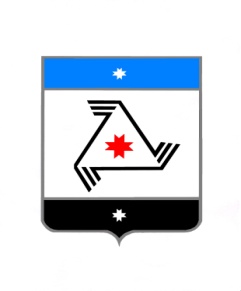                                                                                                Проект
                                     Р Е Ш Е Н И Е                                           Совет депутатовмуниципального образования «Балезинский район»»«Балезино ёрос» муниципал кылдытэтысь депутат КенешО бюджете муниципального образования «Балезинский район» на 2018 год и на плановый период 2019 и 2020 годов Статья 1.  Основные характеристики бюджета муниципального образования «Балезинский район» на 2018 год и на плановый период 2019 и 2020 годов  1. Утвердить основные характеристики бюджета муниципального образования «Балезинский район» на 2018 год:1) прогнозируемый общий объем доходов на 2018 год согласно классификации доходов бюджетов Российской Федерации в сумме 815 814 400,00 рублей, в том числе объем безвозмездных поступлений в сумме 561 309 400,00 рублей,  из них объем межбюджетных трансфертов, получаемых из бюджетов бюджетной системы Российской Федерации, в сумме 561 309 400,00 рублей согласно приложению 1 к настоящему Решению;2) общий объем расходов бюджета муниципального образования «Балезинский район» в сумме  815 814 400,00 рублей;3) верхний предел муниципального долга муниципального образования «Балезинский район» на 1 января 2019 года в сумме 28 704 625,00 рублей, в том числе верхний предел долга по муниципальным гарантиям муниципального образования «Балезинский район» в сумме 0 рублей;4) предельный объем муниципального долга муниципального образования «Балезинский район» на 2018 год в сумме 127 252 500,00 рублей.2. Утвердить основные характеристики бюджета муниципального образования «Балезинский район» на 2019 и 2020 год:1) прогнозируемый общий объем доходов бюджета муниципального образования «Балезинский район» на 2019 год в сумме 819 461 000,00 рублей, в том числе объем безвозмездных поступлений в сумме 551 924 000,00 рублей, из них объем межбюджетных трансфертов, получаемых из бюджетов бюджетной системы Российской Федерации, в сумме 551 924 000,00 рублей, и на 2020 год в сумме 838 940 700,00 рублей, в том числе объем безвозмездных поступлений в сумме 559 119 700,00 рублей, из них объем межбюджетных трансфертов, получаемых из бюджетов бюджетной системы Российской Федерации, в сумме 559 119 700,00 рублей;2) общий объем расходов бюджета муниципального образования «Балезинский район» на 2019 год в сумме 819 461 000,00 рублей, в том числе условно утвержденные расходы в сумме 8 370 000,00 рублей, и на 2020 год в сумме 838 940 700,00 рублей, в том числе условно утвержденные расходы в сумме  17 355 000,00 рублей;3) верхний предел муниципального долга муниципального образования «Балезинский район» на 1 января 2020 года в сумме 17 104 625,00 рублей, в том числе верхний предел долга по муниципальным гарантиям муниципального образования «Балезинский район» в сумме 0,0 рублей, и на 1 января 2021 года в сумме 15 504 625,00 рублей, в том числе верхний предел долга по муниципальным гарантиям муниципального образования «Балезинский район» в сумме 0,0 рублей;4) предельный объем муниципального долга муниципального образования «Балезинский район» на 2019 год в сумме 133 768 500,00 рублей и на 2020 год в сумме 139 910 500,00 рублей;3. Утвердить источники внутреннего финансирования дефицита бюджета муниципального образования «Балезинский район» на 2018 год и на плановый период 2019 и 2020 годов согласно приложению 2 к настоящему Решению. Статья 2. Нормативы распределения доходов между бюджетами сельских поселений Балезинского района  на 2018 год и на плановый период 2019 и 2020 годов В соответствии с пунктом 2 статьи 184.1 Бюджетного кодекса Российской Федерации утвердить нормативы распределения доходов между бюджетами сельских поселений Балезинского района на 2018 год и на плановый период 2019 и 2020 годов согласно приложению 3 к настоящему Решению.Статья 3. Главные администраторы доходов бюджета муниципального образования «Балезинский район» и главные администраторы источников финансирования дефицита бюджета муниципального образования «Балезинский район»1. Утвердить перечень главных администраторов доходов бюджета муниципального образования «Балезинский район» согласно приложению 4 к настоящему Решению.2. Утвердить перечень главных администраторов источников финансирования дефицита бюджета муниципального образования «Балезинский район» согласно приложению 5 к настоящему Решению.3. В случае изменения состава и (или) функций главных администраторов доходов бюджета муниципального образования «Балезинский район» или главных администраторов источников финансирования дефицита бюджета муниципального образования «Балезинский район», а также изменения принципов назначения и присвоения, структуры кодов классификации доходов бюджетов Российской Федерации и классификации источников финансирования дефицитов бюджетов внесение изменений в перечень главных администраторов доходов бюджета муниципального образования «Балезинский район» и перечень главных администраторов источников финансирования дефицита бюджета муниципального образования «Балезинский район», а также в состав закрепленных за ними кодов классификации доходов бюджетов Российской Федерации или классификации источников финансирования дефицитов бюджетов осуществляется правовым актом Управления финансов Администрации муниципального образования «Балезинский район» без внесения изменений в настоящее Решение.Статья 4.   Бюджетные ассигнования  бюджета муниципального образования «Балезинский район» на 2018 год и на плановый период 2019 и 2020 годов 1. Утвердить ведомственную структуру расходов бюджета муниципального образования «Балезинский район» на 2018 год и на плановый период 2019 и 2020 годов согласно приложению 6 к настоящему Решению.2. Утвердить распределение бюджетных ассигнований  по целевым статьям (муниципальным программам и непрограммным направлениям деятельности), группам (группам и подгруппам) видов расходов классификации расходов бюджета муниципального образования «Балезинский район» на 2018 год и на плановый период 2019 и 2020 годов согласно приложению 7 к настоящему Решению.3. Утвердить распределение бюджетных ассигнований по разделам, подразделам, целевым статьям (муниципальным программам и непрограммным направлениям деятельности), группам (группам и подгруппам) видов расходов классификации расходов бюджета муниципального образования «Балезинский район» на 2018 год и на плановый период 2019 и 2020 годов согласно приложению 8 к настоящему Решению.4. Иные межбюджетные трансферты бюджетам муниципальных образований в Балезинском районе, предусмотренные настоящим Решением, предоставляются в порядке, установленном Советом депутатов муниципального образования «Балезинский район». Статья 5 Бюджетные ассигнования бюджета муниципального образования «Балезинский район» на исполнение публичных нормативных обязательств в 2018 году и плановом периоде 2019 и 2020 годов 1. Утвердить общий объем бюджетных ассигнований, направляемых на исполнение публичных нормативных обязательств за счет средств бюджета муниципального образования «Балезинский район», в 2018 году и плановом периоде 2019 и 2020 годов в сумме 9 696 400,00 рублей ежегодно. 2. Утвердить распределение бюджетных ассигнований, направляемых на исполнение публичных нормативных обязательств за счет средств бюджета муниципального образования «Балезинский район», на 2018 год и на плановый период 2019 и 2020 годов согласно приложению 9 к настоящему Решению.Статья 6. Особенности использования бюджетных ассигнований на обеспечение деятельности органов местного самоуправления муниципального образования «Балезинский район» и казенных учреждений муниципального образования «Балезинский район»1. Администрация муниципального образования «Балезинский район» не вправе принимать в 2018 году решения, приводящие к увеличению численности муниципальных служащих муниципального образования «Балезинский район» и работников казенных учреждений муниципального образования «Балезинский район».Органы местного самоуправления муниципального образования «Балезинский район», осуществляющие функции и полномочия учредителей бюджетных и автономных учреждений муниципального образования «Балезинский район», не вправе принимать в 2018 году решения, приводящие к увеличению численности работников указанных учреждений.    2. Рекомендовать органам местного самоуправления поселений Балезинского района не принимать в 2018 году решения, приводящие к увеличению численности муниципальных служащих. Статья 7. Особенности использования средств, получаемых органами местного самоуправления муниципального образования «Балезинский район»,  муниципальными учреждениями муниципального образования «Балезинский район»1. Установить, что безвозмездные поступления от физических и юридических лиц, в том числе добровольные пожертвования, органам местного самоуправления муниципального образования «Балезинский район», казенным учреждениям муниципального образования «Балезинский район», в том числе их остатки, не использованные на 1 января 2018 года,  направляются в 2018 году на увеличение расходов соответствующего органа местного самоуправления муниципального образования «Балезинский район», казенного учреждения муниципального образования «Балезинский район» с внесением изменений в сводную бюджетную роспись по предложению главных распорядителей средств бюджета муниципального образования «Балезинский район» без внесения изменений в настоящее Решение.    2. При создании казенного учреждения муниципального образования «Балезинский район» путем изменения типа существующего бюджетного или автономного учреждения муниципального образования «Балезинский район» остатки средств от оказания бюджетным учреждением муниципального образования «Балезинский район» платных услуг и осуществления иной приносящей доход деятельности или прибыли автономного учреждения после налогообложения, безвозмездные поступления от физических и юридических лиц, в том числе добровольные пожертвования, на момент изменения типа учреждения подлежат перечислению в доход бюджета муниципального образования «Балезинский район».    3. Установить, что средства в объеме остатков субсидий, представленных в 2017 году бюджетным и автономным учреждениям муниципального образования «Балезинский район» на финансовое обеспечение выполнения муниципальных заданий на оказание муниципальных услуг (выполнение работ), образовавшихся в связи с недостижением бюджетными и автономными учреждениями муниципального образования «Балезинский район» установленных муниципальным заданием показателей, характеризующих объем муниципальных услуг (работ), подлежат в установленном Администрацией муниципального образования «Балезинский район» порядке возврату в бюджет муниципального образования «Балезинский район».     4. Установить, что не использованные в 2017 году остатки средств, предоставленных бюджетным и автономным учреждениям муниципального образования «Балезинский район» из бюджета муниципального образования «Балезинский район» в соответствии с абзацем вторым пункта 1 статьи 78.1 и пунктом 1 статьи 78.2 Бюджетного кодекса Российской Федерации, и в отношении которых соответствующими органами местного самоуправления муниципального образования «Балезинский район», осуществляющими функции и полномочия учредителя указанных учреждений, наличие потребности в направлении их на те же цели в 2018 году не подтверждено в установленном порядке, подлежат взысканию в бюджет муниципального образования «Балезинский район» в порядке, утвержденном Управлением финансов Администрации муниципального образования «Балезинский район», с учетом общих требований, установленных Министерством финансов Удмуртской Республики и Министерством финансов Российской Федерации.     Статья 8. Бюджетные ассигнования дорожного фонда муниципального образования «Балезинский район»1. Утвердить объем бюджетных ассигнований дорожного фонда муниципального образования «Балезинский район» на 2018 год в сумме 13 988 000,00 рублей, на 2019 год в сумме 15 746 000,00 рублей, на 2020 год в сумме 15 746 000,00 рублей.2. Утвердить распределение бюджетных ассигнований дорожного фонда муниципального образования «Балезинский район» на 2018 год согласно приложению 10 к настоящему Решению.   Статья 9. Субсидии из бюджета муниципального образования «Балезинский район» юридическим лицам.1. Установить, что в соответствии со статьей 78 Бюджетного кодекса Российской Федерации главными распорядителями средств бюджета муниципального образования «Балезинский район» в пределах предусмотренных настоящим Решением бюджетных ассигнований могут предоставляться субсидии юридическим лицам (за исключением муниципальных учреждений муниципального образования «Балезинский район»), индивидуальным предпринимателям, физическим лицам – производителям товаров, работ, услуг в целях возмещения недополученных доходов и (или) финансового обеспечения  (возмещения) затрат в связи с производством (реализацией) товаров, выполнением работ, оказанием услуг.2. Субсидии, указанные в части 1 настоящей статьи, предоставляются в соответствии с договором (соглашением), заключаемым между главным распорядителем средств бюджета муниципального образования «Балезинский район»  с одной стороны, и юридическими лицами, индивидуальными предпринимателями, физическими лицами – производителями товаров, работ, услуг, с другой стороны.3. Порядок предоставления субсидий, указанных в части 1 настоящей статьи, устанавливается Администрацией муниципального образования «Балезинский район». 4. Установить, что в соответствии с решениями Администрации муниципального образования «Балезинский район» допускается заключение соглашений о государственно-частном партнерстве, концессионных соглашений от имени муниципального образования «Балезинский район» на срок, превышающий срок действия утвержденных лимитов бюджетных обязательств.  Статья 10. Муниципальные заимствования  муниципального образования «Балезинский район»  1. Утвердить Программу муниципальных заимствований муниципального образования «Балезинский район» на 2018 год и на плановый  период 2019 и 2020 годов согласно приложению 11 к настоящему Решению.2. Утвердить объем расходов на обслуживание муниципального долга муниципального образования «Балезинский район» в 2018 году и плановом периоде 2019 и 2020 годов в сумме 1 013 000,00 рублей ежегодно.  Статья 11. Предоставление муниципальных гарантий муниципального образования «Балезинский район»1. Утвердить Программу муниципальных гарантий муниципального образования «Балезинский район» на 2018 год и на плановый период 2019 и 2020 годов согласно приложению 12 к настоящему Решению. 2. Предоставление муниципальных гарантий муниципального образования «Балезинский район» осуществляется при условии предоставления принципалом ликвидного обеспечения исполнения обязательств по удовлетворению регрессного требования к принципалу в размере не менее 100 процентов от суммы предоставляемой муниципальной гарантии муниципального образования «Балезинский район».  Статья 12. Порядок заключения и оплаты органами местного самоуправления муниципального образования «Балезинский район», муниципальными учреждениями муниципального образования «Балезинский район» муниципальных контрактов, договоров (соглашений), исполнение которых осуществляется за счет средств бюджета муниципального образования «Балезинский район»1. Установить, что заключение и оплата органами местного самоуправления муниципального образования «Балезинский район», казенными учреждениями муниципального образования «Балезинский район», бюджетными и автономными учреждениями муниципального образования «Балезинский район», которым в установленном законодательством Российской Федерации порядке переданы полномочия муниципальных заказчиков, муниципальных контрактов, договоров (соглашений), исполнение которых осуществляется за счет средств бюджета муниципального образования «Балезинский район», производятся в пределах доведенных им по кодам классификации расходов бюджета муниципального образования «Балезинский район» лимитов бюджетных обязательств с учетом ранее принятых и неисполненных обязательств.2. Установить, что в соответствии с решениями Администрации муниципального образования «Балезинский район» допускается заключение муниципальных контрактов, обуславливающих возникновение расходных обязательств муниципального образования «Балезинский район» на период, превышающий срок действия утвержденных лимитов бюджетных обязательств.  3. Обязательства, вытекающие из муниципальных контрактов, исполнение которых осуществляется за счет средств бюджета муниципального образования «Балезинский район», принятые органами местного самоуправления муниципального образования «Балезинский район», казенными учреждениями муниципального образования «Балезинский район» сверх доведенных им лимитов бюджетных обязательств, не подлежат оплате за счет средств бюджета муниципального образования «Балезинский район».4. Не подлежат оплате обязательства муниципального образования «Балезинский район», принятые органами местного самоуправления муниципального образования «Балезинский район», казенными учреждениями муниципального образования «Балезинский район», вытекающие из  муниципальных контрактов, сведения по которым не включены в установленном Правительством Российской Федерации порядке в реестр муниципальных контрактов, заключенных от имени муниципального образования «Балезинский район».5. Установить, что орган местного самоуправления муниципального образования «Балезинский район», казенное учреждение муниципального образования «Балезинский район» при заключении муниципальных контрактов на поставку товаров, выполнение работ, оказание услуг вправе предусматривать авансовые платежи:1) в размере до 100 процентов цены муниципального контракта - по муниципальным контрактам поставки и монтажа технически сложного оборудования (по заключению соответствующего главного распорядителя средств бюджета муниципального образования «Балезинский район»), о предоставлении услуг связи, о подписке на печатные издания и их приобретении, об оказании услуг по профессиональной переподготовке и повышению квалификации работников, о приобретении горюче-смазочных материалов, авиа- и железнодорожных билетов, билетов для проезда городским и пригородным транспортом, путевок на санаторно-курортное лечение, специальное лечение, об оказании услуг на проведение мероприятий по организации отдыха, оздоровления  и занятости детей, подростков и молодежи, об оказании услуг обязательного страхования гражданской ответственности владельцев транспортных средств, по подготовке кадров по программам высшего образования, а также при осуществлении закупки товара, работы или услуги на сумму не превышающую ста тысяч рублей;2) в размере до 50 процентов цены муниципального контракта (договора) – по муниципальным контрактам (договорам), заключенным на период, не превышающий срок действия утвержденных лимитов бюджетных обязательств, на выполнение работ, оказание услуг по содержанию, ремонту, капитальному ремонту, реконструкции и строительству автомобильных дорог; 3) в размере 30 процентов цены муниципального контракта - по остальным муниципальным контрактам, если иное не предусмотрено законодательством Российской Федерации и законодательством Удмуртской Республики.6. Установить, что действие пункта 5 настоящей статьи распространяется на бюджетные и автономные учреждения муниципального образования «Балезинский район» в отношении средств, предоставленных указанным учреждениям из бюджета муниципального образования «Балезинский район» в соответствии с абзацем вторым пункта 1 статьи 78.1 и пунктом 2 статьи 78.2 Бюджетного кодекса Российской Федерации.   Статья 13. Учет бюджетных обязательств, принятых получателями средств бюджета муниципального образования «Балезинский район»Установить, что в 2018 году бюджетные обязательства, принимаемые получателями средств бюджета муниципального образования «Балезинский район» в соответствии с муниципальными контрактами (контрактами, договорами), соглашениями, заключенными с  юридическими лицами, индивидуальными предпринимателями и физическим лицами, или в соответствии с федеральными законами, законами Удмуртской Республики, нормативными правовыми актами муниципального образования «Балезинский район», иными нормативными правовыми актами, подлежат учету в Управлении финансов Администрации муниципального образования «Балезинский район» по всем кодам бюджетной классификации Российской Федерации в порядке, установленном Управлением финансов Администрации муниципального образования «Балезинский район».Статья 14. Часть прибыли муниципальных унитарных предприятий муниципального образования «Балезинский район», подлежащей перечислению в бюджет муниципального образования «Балезинский район» Установить часть прибыли муниципальных унитарных предприятий муниципального образования «Балезинский район», оставшуюся после уплаты налогов и иных обязательных платежей, подлежащую перечислению в бюджет муниципального образования «Балезинский район», в размере 10 процентов.Статья 15. Порядок использования бюджетных ассигнований в случае недополучения в бюджет муниципального образования «Балезинский район» доходов и средств из источников внутреннего финансирования дефицита бюджета муниципального образования «Балезинский район»Установить, что в случае недополучения в бюджет муниципального образования «Балезинский район» доходов, утвержденных статьей 1 настоящего Решения, а также средств из источников внутреннего финансирования дефицита бюджета муниципального образования «Балезинский район» бюджетные ассигнования в первоочередном порядке  последовательно направляются на выплату заработной платы работникам организаций бюджетной сферы, на обеспечение гарантированных государством мер социальной поддержки населения и социальных выплат населению муниципального образования «Балезинский район», на финансирование расходов на погашение и (или) обслуживание муниципального долга муниципального образования «Балезинский район».Статья 16. Фонд финансовой поддержки поселений муниципального образования «Балезинский район» на 2018 год и на плановый период 2019 и 2020 годов1. Утвердить Фонд финансовой поддержки поселений муниципального образования «Балезинский район» на 2018 год в сумме 4 926 100,00 рублей, на 2019 год в сумме 5 218 100,00 рублей и на 2020 год в сумме 5 465 500,00 рублей. 2. Утвердить распределение дотаций на выравнивание бюджетной обеспеченности поселений муниципального образования «Балезинский район» из Фонда финансовой поддержки поселений муниципального образования «Балезинский район» на 2018 год и на плановый период 2019 и 2020 годов согласно приложению 13 к настоящему Решению.3. Установить критерий выравнивания расчетной бюджетной обеспеченности поселений в Балезинском районе - 1.31801.Статья 17. Иные межбюджетные трансферты, предоставляемые из бюджета муниципального образования «Балезинский район» бюджетам поселений в муниципальном образовании «Балезинский район».1. Утвердить объем бюджетных ассигнований иных межбюджетных трансфертов из бюджета муниципального образования «Балезинский район» бюджетам поселений в муниципальном образовании «Балезинский район», за исключением межбюджетных  трансфертов, передаваемых бюджетам сельских поселений из бюджетов муниципальных районов на осуществление части полномочий по решению вопросов местного значения в соответствии с заключенными соглашениями,  на 2018 год в сумме 12 268 800,00 рублей, на 2019 год – 11 645 800,00 рублей и на 2020 год в сумме 11 118 400,00 рублей.2. Утвердить в составе иных межбюджетных трансфертов бюджетам поселений в Балезинском районе дотации на поддержку мер по обеспечению сбалансированности бюджетов поселений в Балезинском районе на 2018 год в сумме 11 490 800,00 рублей, на 2019 год – 10 867 800,00 рублей и на 2020 год в сумме 10 340 400,00 рублей.   3. Утвердить распределение дотаций на сбалансированность бюджетов поселений в Балезинском районе на 2018 год и на плановый период 2019 и 2020 годов согласно приложению 14 к настоящему Решению.     4. Распределение иных межбюджетных трансфертов, за исключением дотации на сбалансированность бюджетов поселений в Балезинском районе, осуществляется Администрацией муниципального образования «Балезинский район» в течение финансового года. Статья 18. Распределение субвенций на осуществление полномочий по первичному воинскому учету, на территориях, где отсутствуют военные комиссариаты Утвердить распределение субвенций на  осуществление полномочий по первичному воинскому учету, на территориях, где отсутствуют военные комиссариаты на 2018 год в сумме 1 910 000,00 рублей, на 2019 год в сумме 1 931300,00 рублей и на 2020 год в сумме 2 001 700,00 рублей согласно приложению 15 к настоящему Решению.Статья 19. Реструктуризация задолженности по долговым обязательствам муниципального образования «Балезинский район» перед бюджетом Удмуртской Республики 1. Установить, что в 2018 году Администрация  муниципального образования «Балезинский район» осуществляет мероприятия по реструктуризации задолженности бюджета муниципального образования «Балезинский район» перед бюджетом Удмуртской Республики по бюджетным кредитам, выданным из бюджета Удмуртской Республики в 2009 году на покрытие временных кассовых разрывов, в 2013 и 2014 годах на частичное погашение дефицита бюджета муниципального образования «Балезинский район». 2. Установить, что в 2018 году Администрация  муниципального образования «Балезинский район» вправе принять решение о проведении мероприятий по реструктуризации задолженности по долговым обязательствам муниципального образования «Балезинский район» перед бюджетом Удмуртской Республики в соответствии с законодательством Удмуртской Республики.Статья 20. Списание задолженности юридических и физических лиц перед бюджетом муниципального образования «Балезинский район»Установить, что в 2018 году в порядке и на условиях, установленных Администрацией муниципального образования «Балезинский район», осуществляется списание задолженности юридических и физических лиц перед бюджетом муниципального образования «Балезинский район» по бюджетным средствам, предоставленным на возвратной основе, процентам за пользование ими, пеням и штрафам.Статья 21. Вступление в силу настоящего РешенияНастоящее решение вступает в силу с 1 января 2018 года.Председатель Совета депутатов                                                Н.В.БабинцевПроект Решения вносит:Глава муниципального образования                                      Ю.В.Новойдарский            Согласовано:Первый зам.главы Администрации                                           В.В.Некрасов И.о.зам.главы Администрации                                                  И.П.Черепанова                        Начальник правового отдела                                                      Г.А.КасимоваРуководитель аппарата                                                               А.В.Перевощиков  